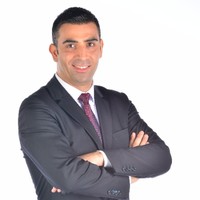 İRFAN DONAT(Bloomberg HT Tarım ve Gıda Editörü/Sunucusu -- Gazete Oksijen Yazarı)Selçuk Üniversitesi İletişim Fakültesinde lisans eğitimi alan İrfan Donat, yüksek lisansını ABD’nin Georgia Eyaleti’nde Kennesaw State University’de işletme üzerine yaptı. Gazeteciliğe Milliyet Gazetesinde 1997 yılında muhabir olarak başlayan Donat, 2009-2012 yıllarında Sabah Gazetesinde ekonomi editörü olarak çalıştı. Enerji, tarım ve gıda sektörüne yönelik haber, araştırma ve özel röportajlara imza atan Donat, 2013 yılından bu yana Bloomberg HT kanalında Tarım/Gıda Editörü ve sunucusu olarak görev alıyor. Bloomberg HT Televizyonunda Tarım Analiz, Akıllı Tarım ve Mevsiminde Tarım programlarını hazırlayıp sunan Donat, www.bloomberght.com sitesi ve Gazete Oksijen’de tarım ve gıda sektörü üzerine köşe yazıları yazıyor.İrfan Donat, Birleşmiş Milletler (BM) Tarım ve Gıda Örgütü (FAO), Türkiye Ziraat Mühendisleri Odası, Türkiye Ziraatçılar Derneği ve Ekonomi Gazetecileri Derneği gibi ulusal ve uluslararası sivil toplum kuruşlarının çeşitli ödüllerine layık görüldü. 